Attachment 9Consent, Release and History Form No. CDC/NIOSH (M) 2.6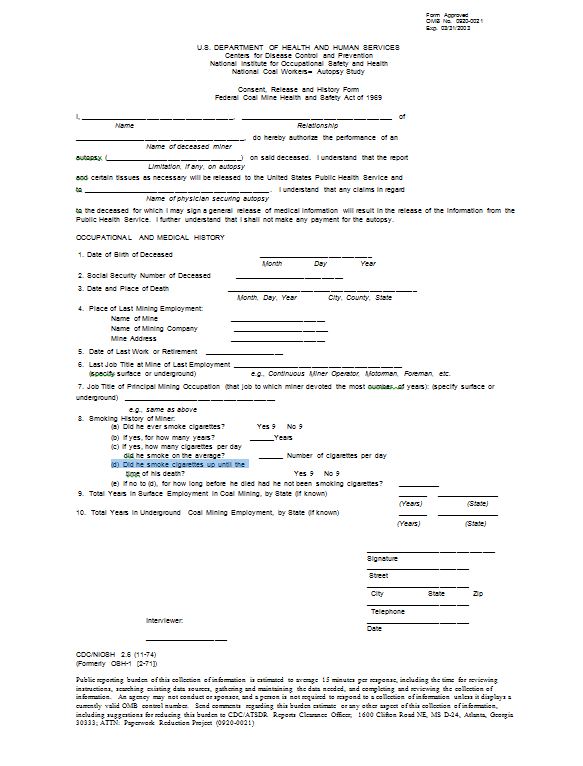 